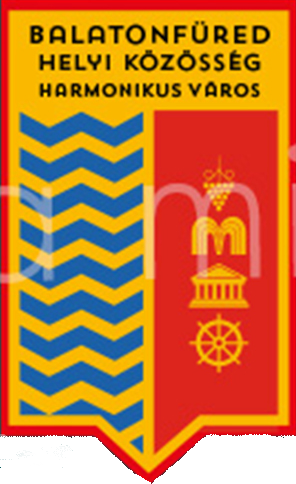 Cím: 							Iktató szám: ………………………………HACS neve, címe…………………………Tárgy: Értesítés helyi támogatási kérelem beérkezésérőlTisztelt Támogatást Igénylő!Ezúton tájékoztatjuk, hogy a(z) …………. c. felhívására benyújtott helyi támogatási kérelme beérkezett. Helyi támogatási kérelmének azonosító száma: ……………Ezúton értesítjük, hogy megkezdjük helyi támogatási kérelmének jogosultsági és tartalmi értékelését. Ennek során ellenőrizzük a helyi felhívásban ismertetett jogosultsági feltételek teljesülését, illetve a  tartalmi értékelési szempontok alapján értékeljük a helyi támogatási kérelmét.Felhívjuk figyelmét, hogy a jogosultsági vizsgálat során hiánypótlási felszólítás megküldésére kerülhet sor.Kelt: …………………………………………Tisztelettel: …………………………………….